Sunday, February 3rd 2019PWS&D Sunday4th Sunday after the Epiphany10:30 AMIf you are our guest this morning, we welcome your children to participate with Columbakids during service. Supervised Nursery (ages 0-3) is available.Congregational responses are in bold print* Please rise in body or in spiritWE GATHER TO WORSHIP GODThe PreludeCall to Worship (from Canadian Foodgrains Bank)L: Creator God, you call us. P: You declared, O Lord, that our sons and daughters would prophecy; the young will see visions, while elders dream dreams.L: Resurrected Christ, you guide us. P: You have told us, Great God, what is required: to do justice, to love kindness, and to walk humbly with You. L: Holy, holy, holy Spirit, move us to actionP: so that justice rolls like water and righteousness like an ever-flowing stream.L: Let us worship God. *Hymn: “Sing them over again to me”                              #498             Prayer of ApproachResponsive Prayer of ConfessionL: O God, you do not desire for us to live in darkness or in sinful exile; you call us to liberation through confession, so out of desire to be free we confess to you our sin.  P: God of loving kindness, we know the truth that your love is infinite and ours is so often narrow and conditional. We focus on ourselves and seek to receive love rather than to give it, to be served rather than serve, to be forgiven but not forgive.  Create in us clean hearts, forgive who we have been, help us accept and give forgiveness, and let us be at peace with you and one another. Amen. Words of Assurance Our Church Family at WorkWE HEAR GOD’S WORDLitany for PWS&D Sunday (adapted from the Iona Community) L: You broke down the barriers when you crept in beside us. For in Jesus, the story-telling Jesus, the controversial Jesus, you showed us: P: All are one in Jesus Christ, and for this we praise you. L: There is no longer male nor female, rich nor poor. You opened our eyes to see how the hands of the rich were empty and the hearts of the poor were full. And when we wanted to shake our fist, you still wanted to shake our hand.P: All are one in Jesus Christ, and for this we praise you. L: Here in the company of the neighbour we know, and the stranger in our midst, we see to love as Jesus loved, widening the circle.P: In Christ, there is no longer male or female, rich or poor. All are one in Christ Jesus!*Hymn: “Your hand, O God, has guided”                         #477Children may proceed to their program after the singing of this hymn!Unison Prayer for UnderstandingGod of wisdom, we long to hear your holy Word in new and fresh ways. Open our ears to the call of your voice.  Open our eyes to your kingdom.  Open our minds so that we understand your truth.  Amen.Responsive Reading: Psalm 71:1-6 (NIV)1/ In you, O LORD, I have taken refuge; let me never be put to shame.  2/ Rescue me and deliver me in your righteousness; turn your ear to me and save me.  3/ Be my rock of refuge, to which I can always go; give the command to save me, for you are my rock and my fortress.  4/ Deliver me, O my God, from the hand of the wicked, from the grasp of evil and cruel men.  5/ For you have been my hope, O Sovereign LORD, my confidence since my youth.  6/ From birth I have relied on you; you brought me forth from my mother's womb. I will ever praise you.  Hymn: “Those who wait on the Lord”                  #662 Vv. 1-3Scripture Reading: Isaiah 40:28-31Scripture Reading: Luke 18:1-8Presentation on PWS&DHymn: “Those who wait on the Lord”                  #662 Vv. 4-6WE RESPOND TO GOD’S WORDStatement of Faith: “We Are Not Alone”(From the Iona Book of Common Worship)L:  We are not alone.  We live in God’s world;ALL:  We believe in God, who has created and is creating, who has come in Jesus to reconcile and to make all things new.  We trust God, who calls us to be the church; to love and serve others, to seek justice and to resist evil, to proclaim Jesus, crucified, dead and risen; our judge and our hope.  In life, in death, in life beyond death, God is with us. We are not alone.  Thanks be to God. Amen*We present our Offerings to God                                   #774Prayer of DedicationPrayers of the People with the Lord’s PrayerOur Father, who art in heaven, hallowed be thy name.Thy kingdom come, thy will be done on earth as it is in heaven. Give us this day our daily bread, and forgive us our debts as we forgive our debtors.And lead us not into temptation, but deliver us from evil.For thine is the kingdom, the power and the glory, forever. Amen.*Hymn: “Be Thou my vision”                                            #461WE GO OUT TO SERVE GOD*The Benediction*Closing Chorus:                                   Women’s Choir“May the good Lord bless and keep you”The PostludeTHIS WEEK AT ST. COLUMBAWednesday – Coffee Hour 10 AMCOMING EVENTSFebruary 17th – Sunday - Fun Family Event 11:30 AMFebruary 19th – Tuesday - F & M Meeting 7 PMFebruary 24th – Sunday – Prayer and Praise 7 PMFebruary 28th – Thursday - Quilts for Cancer 10 AM                                            Session Meeting 7 PMANNOUNCEMENTSINCOME TAX RECEIPTS FOR 2018 have been completed and placed in the mail boxes. Pick up yours today.JOHN, OUR MUSIC DIRECTOR, is asking that all men stay for a Choir Practice after the service today.TODAY IS THE DEADLINE FOR THE 2018 ANNUAL REPORTS.  You can email your reports to the office atstcolumbabelleville@gmail.com or place a hard copy (printed) in the mailbox outside the secretary’s office.ANNUAL CONGREGATIONAL MEETING TO TAKE PLACE ON FEBRUARY 24TH FOLLOWING WORSHIP SERVICE AND LIGHT LUNCH.FAMILY FUN DAY – FEBRUARY 17TH – after the Worship Service for an afternoon of family fun! Our first Family Fun Day (hopefully one of many!) will be an afternoon of favourite board games.  Bring a snack to share and we will enjoy time of fellowship and fun with our youngest members of the congregation. Everyone is welcome! WORLD DAY OF PRAYER for 2019 will be held on Friday, March 1st at the Emmanuel United Church, 458 Ashley Street, Foxboro, On at 2PM.  If anyone would like to take part in this service and or be part of the choir please contact Cheryl Mound at 613-395-0914 as soon as possible.PWS&D is a proud member of ……..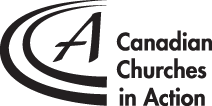 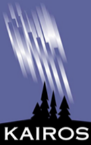 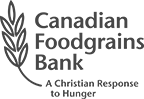 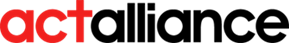 DURING THIS WEEK LET US PRAY FORGwen BrainGabe CookBeatrice CraigTina EbbersHeather FearRoy GavinGeorge HeathDoug and Lillian MoreauHeather SandersJim and Heillie GordonMarian RaynardThe Presbytery of KingstonThe Presbyterian Church in Canada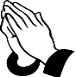 WOULD YOU LIKE to add someone to the “Weekly Prayer List”? If so please let the office know by Wednesday of each week.**Please ask permission from each person before submitting name.BOOK OF PRAYER is located at the back of Sanctuary. Please place your concerns in the book so that they can be voiced during the Prayers of the People each Sunday.BLESSING BOWL – If you would like to add prayer requests to the Minister’s Personal Prayer List please place in the Blessing Bowl in the Narthex.SUNDAY, FEBRUARY 3RD, (PWS&D Sunday)Give thanks for the faithful support that allows the church to respond to suffering in vulnerable global communities.Presbyterian Prayer PartnershipSt. Columba Presbyterian Church520 Bridge Street East, Belleville ON K8N 1R6Church Telephone: 613-962-8771The Rev. Jennifer CameronDirector of Music: John Brewsterwww.stcolumbabelleville.castcolumbabelleville@gmail.comMINISTERS: ALL OF US!!!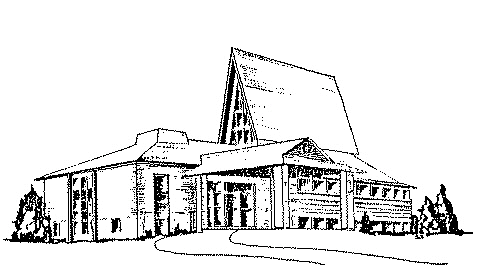 Office HoursMonday to Thursday9:30 AM-12:30 PMOUR VISIONTo offer joyfully to the world the love of Christ.WELCOMEA warm welcome to first time worshippers. If you would like further information about our congregation or a visit from the church, please complete one of the “request cards” that you will find in your pew and place it on the offering plate or hand it to an usher.